УТВЕРЖДЕНОприказом Министерства экономического развития Донецкой Народной Республикиот 13 июля 2016 г. № 70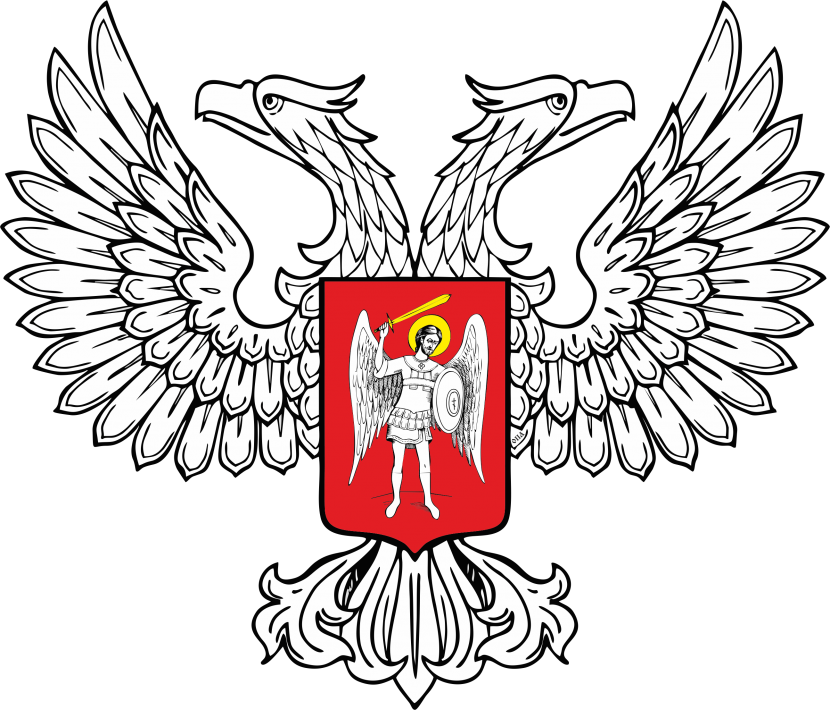 Форма № 10ОТЧЕТо результатах проведения процедурызапроса ценовых предложений1. Заказчик:1.1. Наименование.1.2. Идентификационный код по Единому государственному реестру юридических лиц и физических лиц-предпринимателей (идентификационный код по ЕГР).1.3. Местонахождение.1.4. Должностные лица заказчика, уполномоченные осуществлять связь с участниками (фамилия, имя, отчество, должность и адрес, номер телефона и телефакса с указанием кода междугородной телефонной связи, e - mail).1.5. Главный распорядитель средств или орган, к сфере управления которого принадлежит заказчик (полное наименование и идентификационный код по ЕГР).1.6. Счет заказчика, открытый в ЦРБ, на который зачисляются бюджетные средства на осуществление  закупки.2. Финансирование закупки:2.1. Источник финансирования закупки.2.2. Ожидаемая стоимость закупки согласно плану закупок на бюджетный период.3. Предмет закупки:3.1. Наименование и краткое описание предмета закупки или его частей (лотов).3.2. Количество товара, объем выполнения работы или оказания услуги.3.3. Место доставки товара или место выполнения работы или оказания услуги.3.4. Срок поставки товара или завершения работ либо график оказания услуг.4. Информирование о процедуре закупки:4.1. Дата обнародования и номер запроса ценовых предложений, размещенного на веб-портале.4.2. Дата и номер выпуска официального печатного издания, в котором опубликован запрос ценовых предложений.4.3. Дата обнародования и номер уведомления о продлении срока подачи и раскрытия ценовых предложений, размещенного на веб-портале.4.4. Дата обнародования и номер  объявления о результатах процедуры закупки, размещенного на веб-портале.4.5. Дата и номер выпуска официального печатного издания, в котором опубликована  объявление о результатах процедуры закупки.4.6. Дата обнародования и номер уведомления об акцепте ценового предложения конкурсных закупок, размещенного на веб-портале.4.7 Адрес веб-сайта, на котором заказчиком дополнительно размещается информация о проведении процедуры запроса ценовых предложений.5. Информация об участниках процедуры закупки, подавших ценовые предложения:5.1. Количество участников процедуры закупки.5.2. Полное наименование юридического лица или фамилия, имя, отчество физического лица-предпринимателя.5.3 Идентификационный код по Единому государственному реестру юридических лиц и физических лиц-предпринимателей (идентификационный код по ЕГР).5.4. Местонахождение (для юридического лица) и место жительства (для физического лица-предпринимателя), телефон, телефакс.6. Информация о ценовых предложениях:6.1. Срок подачи ценовых предложений (дата и время).6.2. Дата раскрытия ценовых предложений (дата и время).6.3. Количество полученных ценовых предложений.6.4. Перечень отклоненных ценовых предложений, обоснование оснований отклонения.6.5. Цена и краткое описание других условий каждого ценового предложения.6.6. Цена акцептованного предложения соответствует требованиям заказчика и имеет самую низкую цену ___________________________(_____________________________________).                          (цифрами)                                                                  (словами)6.7. Дата акцепта предложения.7. Информация об участнике, с которым заключен договор о закупке:7.1. Полное наименование юридического лица или фамилия, имя, отчество физического лица-предпринимателя.7.2.  Идентификационный код по Единому государственному реестру юридических лиц и физических лиц-предпринимателей (идентификационный код по ЕГР).7.3. Местонахождение (для юридического лица) или место жительства (для физического лица-предпринимателя), телефон, телефакс.   8. Дата заключения договора о закупке и сумма, определенная в договоре о закупке.9. Процедура запроса ценовых предложений отменена или признана несостоявшейся:9.1. Дата принятия решения.9.2. Причины, обоснования10. Другая информация.11. Состав комитета по конкурсным закупкам______________________________________________________________(Ф.И.О., должность членов комитета конкурсных закупок)______________________________________________________________(Ф.И.О., должность членов комитета конкурсных закупок)______________________________________________________________(Ф.И.О., должность членов комитета конкурсных закупок)Председатель комитета по конкурсным закупкам   ____________________                                                                                                                                        (ФИО, подпись)                                                                                                                                                      М.П.Начальник отдела регулированиятарифов и ценообразования						Л.Н. Возняк